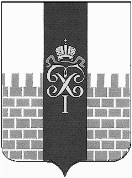 МЕСТНАЯ АДМИНИСТРАЦИЯ МУНИЦИПАЛЬНОГО ОБРАЗОВАНИЯ ГОРОД ПЕТЕРГОФ_____________________________________________________________________________ПОСТАНОВЛЕНИЕот «30» декабря 2016 г.		                                               № 140	В соответствии с Бюджетным  кодексом  Российской Федерации, Положением о бюджетном процессе в муниципальном образовании  город Петергоф и Постановлением местной администрации муниципального образования город Петергоф  № 150 от 26.09.2013  «Об утверждении  Положения о Порядке разработки, реализации и оценки эффективности муниципальных программ и о Порядке  разработки и реализации  ведомственных целевых программ и планов по непрограммным расходам местного бюджета муниципального образования  г. Петергоф» местная администрация	ПОСТАНОВЛЯЕТ:	1. Утвердить ведомственную целевую программу мероприятий, направленную на решение вопросов местного значения «Озеленение территорий зеленых насаждений общего пользования местного значения на 2017 год»  согласно приложению  к настоящему постановлению.  	2.  Постановление вступает  в  силу  с даты  официального опубликования.	3.  Контроль за исполнением  настоящего постановления оставляю за собой.Глава местной администрациимуниципального образования город Петергоф                          А.В. Шифман             Приложение  к Постановлению МА МО город Петергоф  от «30» декабря 2016 г.	  № 140                                                                                                        Утверждено                                                                    Глава МА МО г.Петергоф                                        _____________/А.В. Шифман/ «     »                       2016г.ВЕДОМСТВЕННАЯ ЦЕЛЕВАЯ   ПРОГРАММАмероприятий, направленных на решение вопроса местного значения «Озеленение территорий зеленых насаждений общего пользования местного значения» на 2017 год1. Цели и задачи программы:                                                                                                                        - озеленение территорий МО г. Петергоф с целью удовлетворения потребностей населения города в благоприятных условиях проживания- улучшение экологической обстановки-создание благоприятных условий для отдыха населения.- снос аварийных деревьев и деревьев-угроз.- улучшение эстетического восприятия окружающей среды- воспитание чувства прекрасного и поведения в общественных местах.2. Заказчик программы (ответственный исполнитель): Местная администрация муниципального образования город Петергоф (отдел городского хозяйства)3. Ожидаемые конечные результаты реализации целевой программы: - посадка кустов и деревьев на территории МО – 470 шт.;- восстановление газонов на территории МО  – 2 400 кв.м.;- санитарные рубки на территории МО – 100 шт.- удаление аварийных и больных деревьев – 50 шт.- содержание зеленых насаждений (прополка, подкормка, поливка и т.д.) на территории МО – 5 500 кв.м.- посадка цветов в ранее установленные вазоны на территории МО и уход – 631 вазон.- посадки цветов в ранее созданные 78 клумб в кол-ве 85 234 шт.-уход за  цветочными клумбами в количестве 79 шт., площадью 1 715,16  кв.м.4. Сроки реализации целевой программы:      -  I - IV кварталы 2017 года.5. Перечень мероприятий целевой программы, ожидаемые конечные результаты реализации и необходимый объём финансирования:Приложение:№1 Список адресов устройства цветников.№2,3 Сметный расчет по озеленению.№4. Список адресов для выполнения паспортизации территорий зеленых насаждений общего пользования местного значения.Приложение № 2к ведомственной целевой программе Утверждено Глава МА МО г.Петергоф _____________/А.В. Шифман/Сметный расчет (общий)1. Расчет стоимости  работ  по посадке кустов и деревьев (Зеленые насаждения ЗН) на территории муниципального образования город Петергоф в 2017 году (по заявлениям)2. Расчет стоимости  работ  по организации работ по восстановлению газонов  на территории муниципальным образованием город Петергоф в 2017 году (по заявлениям)3. Расчет стоимости работ  по проведению санитарных рубок, а также удаление аварийных, больных деревьев и кустарников на территории муниципальным образованием город Петергоф в 2017 году (по заявлениям)4. Расчет стоимости работ  по уходу за зелеными насаждениями на территории муниципальным образованием город Петергоф в 2017 году в рамках содержания территорий зеленых насаждений5.Расчет стоимости работ по посадке цветов, устройству, уходу цветочных клумб.                                                 6. Расчет стоимости паспортизации территорий зеленых насаждений общего пользования местного значения.1. Изготовление смет 1% от сметной стоимости п.1-5  -  70,2 тыс.  руб.Гл. специалист  ОГХ                                                          Ж.Н. Чиж«Об утверждении ведомственной целевой программы мероприятий, направленной на решение вопросов местного значения «Озеленение территорий зеленых насаждений общего пользования местного значения» на 2017 год»№п/пНаименование мероприятияОжидаемые конечные результатыОжидаемые конечные результатыСрок исполнения мероприятияНеобходимый объём финансирования(тыс.руб.)Прим.№п/пНаименование мероприятияЕд. изм.Кол-воСрок исполнения мероприятияНеобходимый объём финансирования(тыс.руб.)Прим.1.Посадка кустов и деревьевна территории МОшт.470II- IV квартал 541,6Расчет стоимости (приложение №1)2.Восстановление газоновна территории МОкв. м.2 400II-III квартал984,5Расчет стоимости (приложение №1)3.Проведение санитарных рубок на территории МОшт.100I- IV квартал876,9Расчет стоимости (приложение №1)4.Удаление аварийных, больных деревьев и кустарниковшт.50I- IV квартал438,4Расчет стоимости (приложение №1)5.Уборка и санитарная очистка территорий зеленых насаждений общего пользования местного значениякв. м.305 699,00I-IV квартал6 193,4Расчет стоимости (приложение №1)6.Посадка цветов в ранее установленные вазоны на территории МО и уходвазон631I-II квартал998,9Расчет стоимости (приложение №1)7.Уход за цветочными клумбамиКлумбаКв. м.791 715,16II-IV квартал 466,9Расчет стоимости (приложение №1)8.Посадка цветов в ранее выполненные цветочные клумбыКлумбаШт. цветов7885 234I-II квартал 1 868,3Расчет стоимости (приложение №1)9.Проведение паспортизации зеленых насаждений общего пользования местного значенияуслуга1II-IVквартал99,9Расчет стоимости (приложение №1)10.Содержание территорий общего пользования местного значения.Кв. м.5 500II-IVквартал844,6Расчет стоимости (приложение №1)11.Изготовление смет. I- IV квартал70,2Расчет стоимости (приложение №1)ВСЕГО по целевой программе:ВСЕГО по целевой программе:ВСЕГО по целевой программе:ВСЕГО по целевой программе:ВСЕГО по целевой программе:13 383,6№ п/пПланируемый  объем затрат /количество единиц ЗН на 2017 годСредняя цена, руб. за единицу ЗН 2016г. с учетом ИПЦ 107,7%Общая стоимость работ,руб.Общая стоимость работ,тыс. руб.1. деревья2013 405,37268 107,40268,22. кусты450607,59273 415,50273,4итого470541 522,90541,6№ п/пПланируемый  объем затрат в м2 на 2017 годСредняя цена, руб. за м22016г. с учетом ИПЦ 107,7 %Общая стоимость работ, руб.Общая стоимость работ, тыс. руб.12 400410,18984 432,00984,5№ п/пПланируемый  объем, ед. на 2017 годСредняя цена, руб. за 1 дерево 2016г. с учетом ИПЦ 107,7%Общая стоимость работ, руб.Общая стоимость работ, тыс.  руб.1.1008 768,06876 806,00876,92.508 768,06438403,00438,4№ п/пПланируемый  объем, затрат на 2017 год, м.кв.Средняя цена, руб. 2016г. с учетом с учетом ИПЦ 107,7%Общая стоимость работ, руб.Общая стоимость работ, тыс.  руб.Прополка, полив, подкормка5 500153,55844 525,00844,6Наименование работКоличествоОбщая стоимость работ,руб.Общая стоимость работ, тыс.  руб.Посадка цветов в ранее установленные вазоны на территории МО г. и уход631 вазонов998 895,96998,9Уход за цветочными клумбами79 клумб1715,16 кв.м.466 879,65466,9Посадка цветов в ранее выполненные цветочные клумбы78 клумб85 234 шт. цветов1 868 234,101 868,3ИТОГОИТОГО3 334 009,713 334,1Планируемый объем, кв.м. на 2017 годЦена за 1 кв.м.Общая стоимость, руб.Общая стоимость работ, тыс.  руб.22 534,00 4,4399 825,6299,9